Formularul nr. 7CERTIFICAT privind procentul pierderii capacităţii de muncă ca urmare a accidentului de muncă sau a bolii profesionaleeliberat de Serviciul pentru determinarea gradului de dizabilitate, echipa nr. ____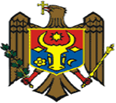 Ministerul Sănătății, Muncii și Protecţiei Sociale Consiliul Naţional pentru Determinarea Dizabilităţiişi Capacităţii de MuncăNumePrenumePatronimicData, luna, anul  naşteriiDomiciliul/reședințaIDNPGradul de dizabilitate__________________________________________________________________Procentul pierderii capacităţii de muncă____________________________________________________Cauza dizabilităţii ____________________________________________________________________Concluzia din actul privind accidentul de muncă/concluzia Consiliului republican de boli profesionale ___________________________________________________________________________________________________________________________________________________________________________________Gradul de dizabilitate__________________________________________________________________Procentul pierderii capacităţii de muncă____________________________________________________Cauza dizabilităţii ____________________________________________________________________Concluzia din actul privind accidentul de muncă/concluzia Consiliului republican de boli profesionale ___________________________________________________________________________________________________________________________________________________________________________________Raportul echipei care a determinat gradul de dizabilitate primar/repetat (de subliniat)nr.__________ Data determinării gradului de dizabiliate primar/repetat (de subliniat) ________________Raportul echipei care a determinat gradul de dizabilitate primar/repetat (de subliniat)nr.__________ Data determinării gradului de dizabiliate primar/repetat (de subliniat) ________________Şeful serviciului pentru determinarea gradului de dizabilitate (nume, prenume, semnătură)     _____________________ Echipa Nr. ________  Membrii echipei (nume, prenume, semnătură)                                                    ____________________                           _______________________                                                _____________________                          _______________________             _____________________                         _______________________L. Ş.        „___”______________20___Şeful serviciului pentru determinarea gradului de dizabilitate (nume, prenume, semnătură)     _____________________ Echipa Nr. ________  Membrii echipei (nume, prenume, semnătură)                                                    ____________________                           _______________________                                                _____________________                          _______________________             _____________________                         _______________________L. Ş.        „___”______________20___